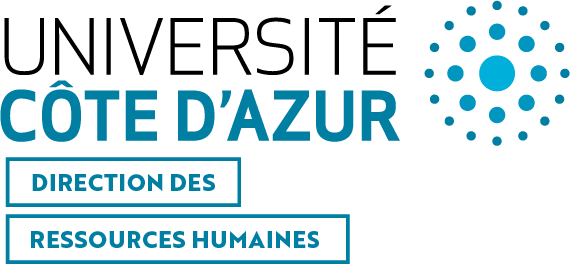 DIVISION ENSEIGNANTS-CHERCHEURS et ENSEIGNANTSSERVICE DE GESTION DES SERVICES D’ENSEIGNEMENTET DES VACATAIRES EXTERIEURS Nouvelle candidature   Renouvellement ÉTAT CIVILSITUATION FAMILIALESTATUT AU 01/09/2020(à renseigner en totalité obligatoirement)CONDITION DE RECRUTEMENTRÉSIDENTS À l’ÉTRANGERJe certifie sur l’honneur l’exactitude des renseignements fournis sur la présente notice et m’engage à signer tout changement. Je déclare avoir été informé·e du nombre d’heures autorisée qui s’élève à   Heures équivalent travaux dirigé à en vertu de mon statut professionnel. À Le  Signature : FICHE DE RENSEIGNEMENTSNom d’usage : Nom patronymique : Prénom(s) : Né·e le : 	À : Département/Pays : Nationalité : N° sécurité sociale : 	Clé :  Célibataire   Marié·e  Concubinage  Pacsé·e  Divorcé·e  Séparé·e  Veuf·veAdresse : Code postal : 	 Ville : Tél : Mail :  Étudiant·e  Profession libérale  Travailleur·se indépendant  Salarié·e du secteur privéFONCTION PUBLIQUE :   Titulaire (toutes administrations)	 Contractuel (toutes administrations)	                              Personnel AENES / ITFR	                              Autres (préciser) : PROFESSION : RÉGIME DE SS* : 	 Régime général (inf. plafond SS) 	 Régime général (Sup. plafond SS) Profession libérale	 Régime fonctionnaire (titulaires) Autres (préciser) :  Candidat étudiant : Être inscrit en 3ème cycle durant l’année 20/20 Autre candidat : vous devez justifier d’une activité principale Direction d’entreprise Activité salariée d’au moins 900heures de travail par an ou 300 heures d’enseignement (se référer aux conditions) Profession libérale Fonctionnaire titulaire (toutes administrations) Personnel retraité ou sans emploi Je certifie payer mes impôts à l’étranger sur mes revenus de sources françaises Je certifie que mes revenus de source française sont imposables en France